El orador siempre debe tener la frente en alto y no perder de vista a su público ,que excelente presentación y postura.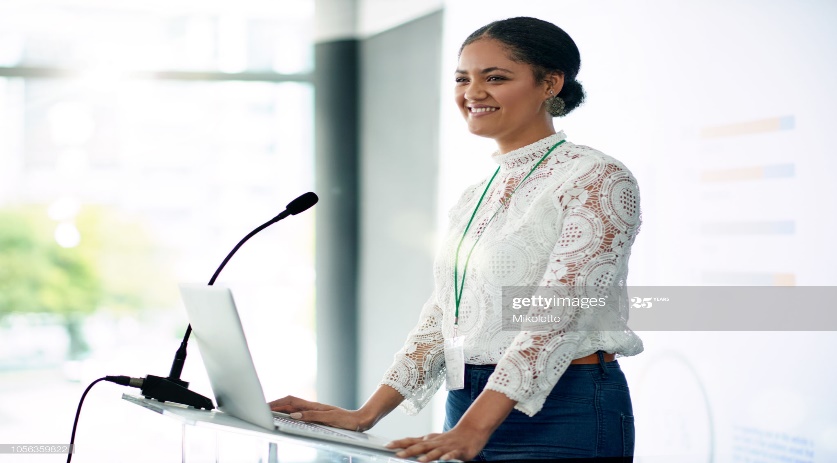 